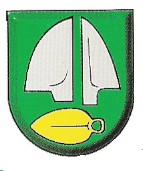 Z Á P I S N I C A zo zasadnutia Obecného zastupiteľstvaV SILADICIACHDŇA: 18.09.2019 Prítomní: podľa prezenčnej listiny ( príloha č. 1)Poslanci: Ing. Janka Antalová, Ing. Zuzana Nosková ,Jozef Trnovec, Ing. Michal Mesároš, Mgr. Andrej Lackovič, Daniel Rau, Vladimír HábelOspravedlnení : 0Overovatelia zápisnice: Mgr. Andrej Lackovič, Daniel RauRokovanie viedol: starosta obce Róbert RepkaProgram: súčasť zápisnice ( Pozvánka, príloha č. 2)Zapisovateľka: Zuzana Jurišová1.2. BOD: Otvorenie zasadnutia, určenie zapisovateľa a overovateľovStarosta obce zahájil zasadnutie OZ a privítal poslancov a ostatných prítomných. Zasadnutia sa zúčastnili 7 poslanci OZ a  ďalší prítomní podpísaní na Prezenčnej listine. Za overovateľov zápisnice starosta obce určil poslancov: Mgr. Andreja Lackoviča a Daniela Raua, za zapisovateľku bola určená p. Zuzana Jurišová.3.BOD Schválenie programu zasadnutiaHlasovanie č. 1Starosta obce dal hlasovať za schválenie programu, tak ako bol uvedený na Pozvánke.Za:  7  zdržal sa: 0   proti: 0 UZNESENIE č. 15 /2019Obecné zastupiteľstvo v Siladiciach schvaľuje program zasadnutia Obecného zastupiteľstva v Siladiciach dňa 18.09.2019OZ schválilo v zmysle ustanovenia § 11 ods. 4. Zákona č. 369/1990 Z.z. o obecnom zriadení, v znení neskorších predpisov( Zákon o obecnom zriadení ) program rokovania podľa bodov uvedených v pozvánke. ( príloha č. 2)4. BOD: Plnenie uznesení z predchádzajúceho zasadnutia OZStarosta obce konštatoval, že všetky uznesenia z predchádzajúceho zasadnutia OZ, ktoré sa konalo dňa 19.06.2019 boli splnené.5. BOD: Požiadavka na cintorínske služby – urnový hájStarosta obce predniesol požiadavku od občanov ohľadom možnosti vytvorenia na miestnom cintoríne Kolumbárium, tzv. urnovú stenu.  Poslanci sa informovali o čo sa konkrétne jedná a ako by to malo vyzerať. P. Hábel uviedol, že by bolo vhodné a nutné usporiadať celkový stav pozemku na cintoríne – terénne úpravy a prípravu na ďalšie možnosti pochovávania a umiestnenia nových hrobov. Ing. Nosková sa k návrhu pridala a uviedla, že najskôr je potrebné urobiť štúdiu a zrealizovať predstavu o tom, akým spôsobom sa budú vytvárať nové hrobové miesta.Starosta obce dal hlasovať:Hlasovanie č. 2Za:  7 zdržal sa: 0   proti: 0UZNESENIE č. 16 /2019Obecné zastupiteľstvo v Siladiciach schvaľuje vypracovanie štúdie na prípravu obsadenia hrobových miest na Miestom cintoríne v Siladiciach       s ohľadom  na  určenie hrobov a hrobových miest s následnou úpravou terénu.6. BOD: Žiadosť o odkúpenie časti parcely registra „E“ č. 204/1 k.ú. Siladice evidovanej na LV č. 500Na zasadnutí sa zúčastnil p. Miroslav Kuna, ktorý je z realitnej kancelárie a zatupoval p Kolenovú ohľadom predmetnej žiadosti. Žiadajú o odkúpenie časti pozemku obce, ktorý leží pred pozemkom, na ktorom plánujú výstavbu. Starosta obce uviedol, že predmetná časť pozemku je naplánovaná na výstavbu trafostanice. Poslanec Mgr. Lackovič sa dotazoval o alternatíve výstavby trafostanice na inom pozemku. Poslanci diskutovali o tom, že treba zistiť v Západoslovenských elektrárňach, či je tento pozemok vhodný na výstavbu trafostanice, prípadné zistiť variantu. Zároveň je nutné doplniť Žiadosť o súhlasné stanovisko spoluvlastníkov. Následne až potom bude odsúhlasený možný predaj. Starosta obce dal hlasovať:Hlasovanie č. 3Za:  7 zdržal sa: 0   proti: 0UZNESENIE č. 17 /2019Obecné zastupiteľstvo v Siladiciach schvaľuje:na základe predloženej  Žiadosti  o odkúpenie časti parcely registra „E“ KN č. 204/1 k.ú. Siladice, evidovanej na LV č. 500  a po zistení stanoviska Západoslovenskej energetiky, a.s. či je táto časť pozemku vhodná na stavbu trafostanice, bude opätovne táto žiadosť prerokovaná. Zároveň je nutné doplniť  Žiadosť  o súhlasné stanovisko spoluvlastníkov. Následne až potom bude odsúhlasený možný predaj.7. BOD: Plán kontrolnej činnosti na II. polrok 2019Hlavná kontrolórka obce predložila poslancom Plán kontrolnej činnosti na II. polrok 2019, ktorý tvorí prílohu tejto zápisnice. Poslanci OZ k predloženému návrhu nemali námietky.Starosta obce dal hlasovať:Hlasovanie č. 4Za:  7 zdržal sa: 0   proti: 0UZNESENIE č. 18 /2019Obecné zastupiteľstvo v Siladiciach schvaľuje:Plán kontrolnej činnosti na II. polrok 20198. BOD: Správa o výchovno- vzdelácacej činnosti a jej výsledkoch a podmienkach za šk. rok 2018 /2019Poslanci OZ mali k nahliadnutiu Správu o výchovno- vzdelácacej činnosti a jej výsledkoch a podmienkach za šk. rok 2018 /2019 z Materskej školy v Siladiciach.Nikto z prítomných nemal námietky ani komentáre. Hlasovanie č. 4Za:  7 zdržal sa: 0   proti:Poslanci OZ berú Správu o výchovno- vzdelácacej činnosti a jej výsledkoch a podmienkach za šk. rok 2018 /2019 na vedomie9. BOD: Došlá pošta, informácie, pripomienky a návrhy. 5. BOD ZáverStarosta obce poďakoval prítomným na účasť a ukončil zasadnutie OZZapísala: Zuzana Jurišová dňa: 19.09. 2019   ..............................Overovatelia zápisnice:Dňa: 19.09.2019    Mgr. Andrej Lackovič, poslanec OZ     ....................................Dňa: 19.09.2019    Daniel Rau, poslanec OZ                                 ....................................  Starosta obce súhlasí s Uznesením v zápisnici č.  04/2019 zo dňa 19.09.2019                                             ............................... Róbert Repka, starosta obce 19.09.2019        Všetky prílohy k Zápisnici č. 04/2019 sú k nahliadnutiu k dispozícii na Obecnom úrade v Siladiciach.     